Департамент образования Комитета по социальной политике и культуре администрации г. ИркутскаМуниципальное бюджетное дошкольное образовательное учреждение города Иркутска детский сад № 133. Иркутск, бульвар Постышева 21 А, тел 22-97-61Отчето проделанной работе по профилактике детского дорожно-транспортного травматизма МБДОУ г. Иркутска детский сад № 133 и ОГИБДД по пропаганде УМВД России по г. Иркутску за 2017-2018 учебный годЗаведующий МБДОУ  г. Иркутска детский сад № 133 ________________ Е.А. Кузьминых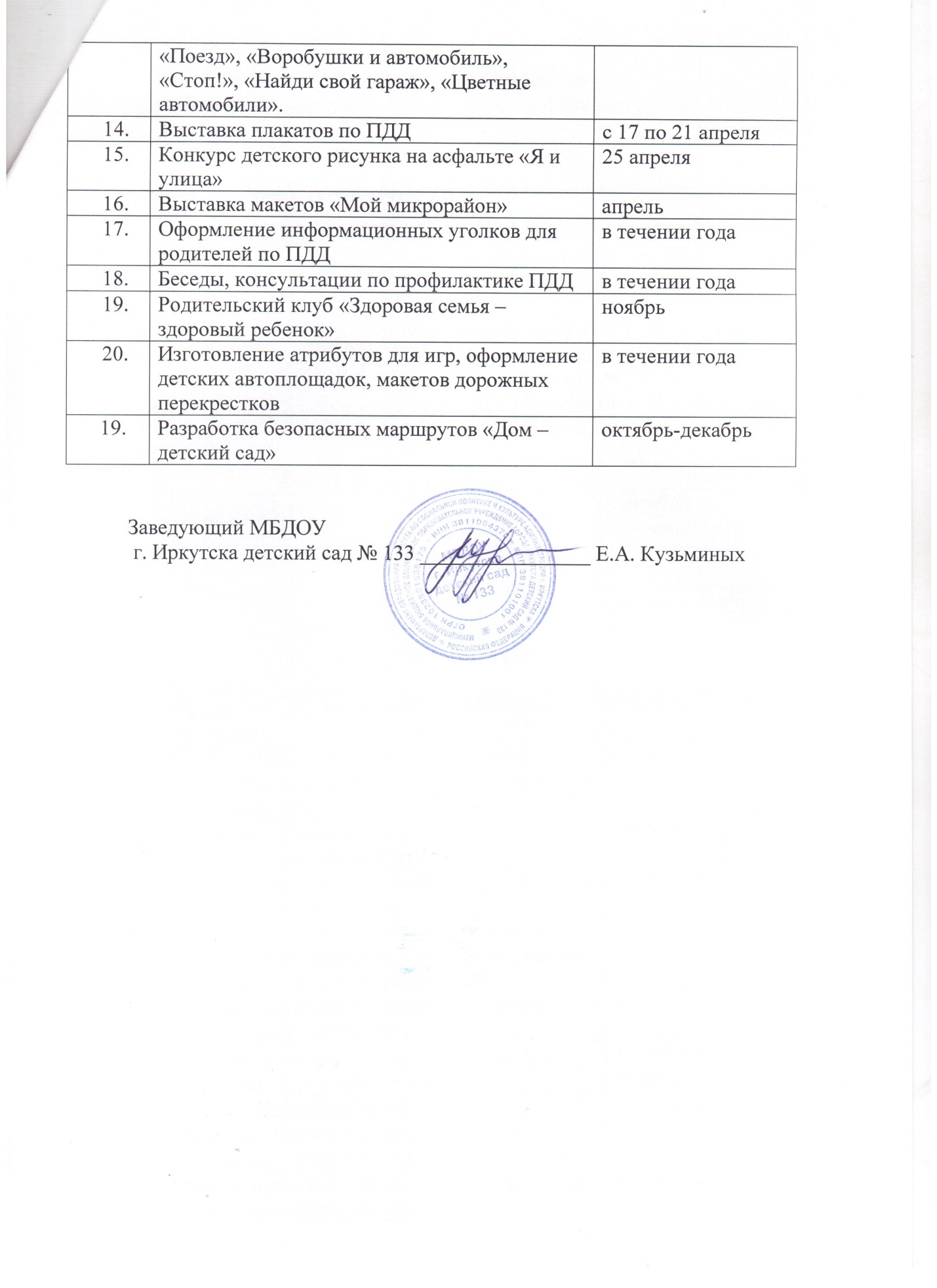 №Форма деятельностиСрокиОформление уголков по ПДД в группахсентябрьСоздание мини-библиотеки и методической литературы, плакатов по предупреждению ДДТТв течении годаСоздание макетов дорожных перекрестковсентябрь-ноябрьРазработка сборников дидактических и подвижных игр по правилам дорожного движения.апрельИнструктаж по теме «Правила дорожного движения»сентябрьИнструктаж по теме «Оказание первой медицинской помощи и действия воспитателя при травме ребенка»сентябрь, майОбучение по программе «Основы безопасности»,  автор Стеркина Р.Б.в течении годаИгры с макетом улицы, проблемные ситуации «Что было, если…»в течении годаЗанятия по темам: «Какие бывают машины», «Пешеходный переход», «Железнодорожный транспорт», «В гостях у светофора», «Правила дорожного движения», «Зачем нужны дорожные знаки?».в течении годаРазвлечение «Красный, желтый, зеленый»18 апреляВикторина «Дорожная грамота»19 апреляБеседы «Дорожные знаки», «О чём говорят дорожные знаки», «О правилах дорожного движения», «Улица полна неожиданностей».в течении годаПодвижные игры: «Зебра», «Водитель такси», «Зажги светофор», «Найди дорожный знак», «Поезд», «Воробушки и автомобиль», «Стоп!», «Найди свой гараж», «Цветные автомобили».в течении годаВыставка плакатов по ПДДс 17 по 21 апреляКонкурс детского рисунка на асфальте «Я и улица»25 апреляВыставка макетов «Мой микрорайон»апрельОформление информационных уголков для родителей по ПДДв течении годаБеседы, консультации по профилактике ПДДв течении годаРодительский клуб «Здоровая семья – здоровый ребенок»ноябрьИзготовление атрибутов для игр, оформление детских автоплощадок, макетов дорожных перекрестковв течении года  19.Разработка безопасных маршрутов «Дом – детский сад»октябрь-декабрь